Name: 									section: Title: LabAbstract:Purpose:Material:Procedures: Conclusion: 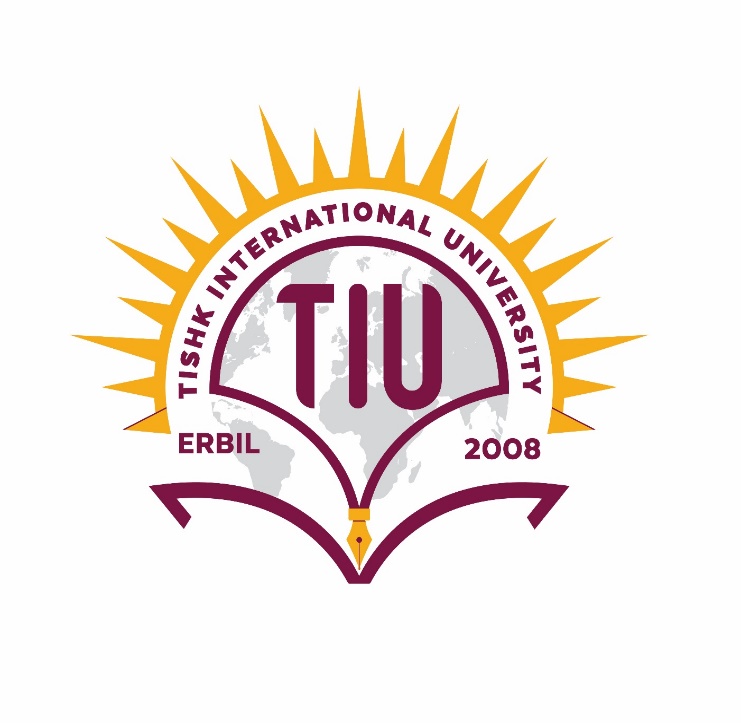 